Horsley Zone 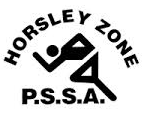 Boys Basketball Team 2024Coach: Mr MisitanoSchool: Cecil HillsThe SSW Carnival is to be held at Bankstown Basketball Stadium 1 Third Avenue Condell ParkTuesday 2/4/20248am – 3pmSchoolStudentHarrington StreetCassius IosefaHarrington StreetJardii IkamuiHarrington StreetIgnatius Grinage-CasasolaHarrington StreetNoah PlattHarrington StreetJeremy TranCecil HillsJaelen KubikCecil HillsAlexander HaddadWilliam StimsonTyrone kearneyWilliam Stimson Averey NaickerKing ParkBrandon Vo